MANNI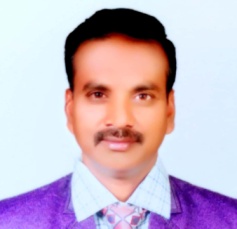 SAP SD CONSULTANTEmail ID : manni-396234@2freemail.com  	Objective: To secure a challenging and rewarding position within an organization where my extensive experience and functional, Abilities / efforts would be a valuable asset, while providing an environment for career growth and personal development.  Summary Working as SAP SD consultant in BangaloreTotal 16+yrs of Experience, among that 5+yrs of Exp in SAP SD/OTC/TM (with 1 life cycle implementations and 3 supports and 1 Enhancement Projects) with 11 yrs Exp in Sales/Marketing Financial Domain.11 Years of Domain on Sales & Marketing experience.Expertise in client Interaction, conducting complex business process analysis, strategic planning, writing functional specifications and knowledge transfer using ASAP methodologies.Excellent hands on experience on Order to Cash implementation project (Quotation, Inquiry, Orders, Deliveries, Billing documents).Prototyping, ERP Solutions and Implementation, Strong in Functional / Unit Testing in QA Server before Go liveExpertise in implementing SAP Pricing (Condition Tables, Access sequence, Condition types, Pricing Procedure determination and Maintain condition records).Hands on Experience SAP TM – Transportation Management Configuration and Freight Charge Calculation and CIF settings. Strong in Post SAP Implementation Functional Support/enhancement  and End User Training.Excellent experience in the area of Sales and Distribution (SD) : Mapping Enterprise Structure, Document types, Item categories, Schedule line, Third Party Order processing, Sample Process, Intercompany Sale Order processing, STO processing, Revenue account determination, Consignment  stock processing, BOM, Free goods determination, Output determination, Material determination, Material Listing and Exclusion, Partner determination procedure.Knowledge in Variant configuration.Knowledge with ALE/IDOC’S.Expertise in LSMW Data Migration Process and all kinds of Data Conversion Parameters Source from Legacy.Worked in an IT SOLUTIONS company  from Feb 2018 to Nov 2019.Worked In IT Service Management company from 2017 to 2018.Worked from 2013 to 2017.Worked in a Life Insurance company from 2010 to Dec 2012.Worked in a Life Insurance company from April 2007 to Oct 2010.Worked in a Group of Hotels from 2001 to 2007.ERP: SAP SD ECC6.0, SAP TM- 9.01,Operating Systems Windows 2007, XPProject tools SNOW, OUTLOOK.B. Com, From SV University.Project – 5Client		: Cap GeminiProject		: TechnicFMC plc Role 		: SAP SD ConsultantType		: SupportDuration	: March 2018 to Nov 2019Description: TechnipFMC plc is a UK based company and Headquaters located in London. TechnipFMC plc  engaged in the business of oil and gas projects, technologies, systems and services. The Company offers a portfolio of solutions for production and transformation of oil and gas. The Company's integrated offerings range from individual products and services to integrated solutions with a single interface to ensure execution. The Company provides services across three distinct segments: subsea, onshore/offshore, and surface projects. The Company's Subsea products include trees, manifolds, controls, templates, flowline systems, umbilicals, flexibles and subsea processing. The Company's Subsea projects include front end to decommissioning; field architecture, integrated design, and engineering, procurement, construction and installation. The Company's Subsea services include drilling; installation, completion, and life of field; asset management; well intervention and inspection maintenance and repair (IMR), and remotely operated underwater vehicles (ROVs) and manipulator systems.Responsibilities:Handle changes or emergency transports as needed for High priority issues.Document Functional design, test cases and result.Interacting with end-user and taking there inputs for any new requirement.Achieving the SLA’s(Service Level Agreements).Coordinating with the technical team for customized development.I have worked on support and analyzing the problems to provide solution to the Users.Working on daily Tickets raised by end users and provide solutions to live Production issues.Functioning in the role of SD Consultant in Support Team.Managing and solving the day to day production tickets as per the client requirements within SLA time.Tracking tickets and providing solutions according to pre-defined SLA’s.Project – 4Client		: Cap GeminiProject		: TE ConnectivityRole 		: SAP SD ConsultantType		: Support/Enhancement Environment	: SAP ECC 6.0, SAP TM 9.01Duration	: August 2017 to February 2018Description: TE Connectivity is a world Leader in Manufacturing and selling Crucial Connectors which connects Devices, Systems and Services, ranging from Mars Rover to Subsea communications, Sensors, antennas and several other products, Headquartered in Schaffhausen, Switzerland.Responsibilities:Handling tickets on day-to-day basis...Working on daily Tickets raised by end users and provide solutions to live Production issues.Functioning in the role of SD Consultant in Support Team.Managing and solving the day to day production tickets as per the client requirements within SLA time.Tracking tickets and providing solutions according to pre-defined SLA’s.Handling all Incidents related to OTCMade necessary configuration changes and tested whenever needed.Working on problem management which includes root cause analysis to reduce the flow of the incidents.Resolving issues according to the priorities set by the Client.Updating the Tickets time to time with the progress done on the problems so that the status of the Tickets is communicated across the business and the respective leads.Working on New enhancements based on the business specific requirements.Interacting with end users for more information over phone and through mails for resolving tickets based on severity levels.Coordinating with the technical team for customized development.Sign-off from business users.Project – 3Client		: NTT Data Global Delivery ServicesProject		: RELAXO FOOTWEARS LIMITEDRole		: SAP SD ConsultantType		: Support ProjectEnvironment	: SAP ECC 6.0	Duration	: March 2016 to August 2017Description: Relaxo Footwear’s Limited is engaged in the manufacturing and trading of footwear and related products. The principle activity of the Company is the manufacture of Footwear made primarily of vulcanized of molded rubber and plastic. Its brands include Hawaii, Flite, Sparx, Schoolmate, Elena, Bahamas. Relaxo has manufacturing facilities at Bahadurgarh (Haryana) 6 plants, Bhiwadi (Rajasthan) 1 plant and Haridwar (Uttarakhand) 1 plant. Relaxo has 225 outlets in India and maximum stores located in Uttar Pradesh and Delhi.Responsibilities:Handling day to day issues in Support.Handling issues on Sales order, Delivery, Billing, master data sales process.Resolved the tickets with in a SLA time frame.Working on AFS modules problem management which includes root cause analysis to reduce the flow of the incidents.Handling Incidents related to AFS allocation, Material Grids, VAS, Idocs related interface issues, Batch job related issues, Material Determination, Inbound and Outbound shipment,Finding the root cause analysis and document solution once it is solved.Interacted with User and other application support teams for analyzing and timely resolution of issues.Attending Weekly meetings and analyzing pending Issues.Project – 2Client		: Green Byte Technologies pvt ltdProject		: VASUDHA PHARMA CHEM LIMITEDRole		: SAP SD ConsultantType		: ImplementationDuration	:  December 2014 to February 2016Description: Vasudha Pharma Chem. Limited is incorporated as a public limited company under the companies Act 1956 at Hyderabad in the State of Andhra Pradesh, India during the year 1994-1995. The Company is engaged in the manufacture of Active Pharmaceutical Ingredients (API’s), Pharma Intermediates for catering to the Domestic as well as International market. The Company recognized the vital role of R&D for becoming successful in the generic market.Responsibilities: Configuration of Organizational structure –sales organization, distribution channel and division and respective assignments.Determination of document types - sales, delivery, billing and item category, Schedule line category.Configured new pricing procedure with associated condition types, access sequence, and condition tablesConfigured Revenue account determination, Revenue Recognition, Output DeterminationWorked with ABAP teams to build customized solutionsPerformed Unit Testing, Integration Testing, User Acceptance Testing for the configurations and other objectsWorked with business to complete UAT and get business approvals.Prepared conceptual design documents for the configuration.Configuration of shipping point, Text, schedule line category and route determination. Pricing- Created condition records, Condition tables, access sequence, Condition types, Pricing procedure and assigning the pricing procedure.Configuration of partner determination.Project – 1Client		: Green Byte Technologies pvt ltdproject		: RAJIV PLASTIC INDUSTRIESRole		: Associate ConsultantType		: Support ProjectDuration	: October 2013 to November 2014Description: Rajiv Plastic Industry is One of the Asia’s Leading color & Additive master batch and polymer compound manufacturers. Incorporated in 1978, The Company has been providing on advanced level of solutions to the plastic processing industries even changing and challenging needs. Rajiv Plastic Industries uses the latest technology in machinery.Responsibilities:I have worked on support and analyzing the problems to provide solution to the Users.I have involved in business scenario testing team.Associated with Senior consultants for the solution to user generated errors on various subjects like sales documents, Item categories and  Delivery related issues.Arranging the coordinating for the knowledge transfer for the new joiners in ODC.Designation		: Senior Business ManagerDuration		: November 2010 to December 2012Description: A life insurance player which started in 2006. It brings together strong financial expertise of the Paris-Headquartered AXA group and Bharti Enterprises is one of the India’s leading business groups with interests in telecom, agriculture business, financial services and retail. The joint venture has a 51% stake from Bharti and 49% stake from AXA. The Company launched national operations in December 2006. Today Bharti AXA life insurance has a national footprint of distributors trained to provide quality financial advice and insurance solutions to the large Indian customer base.Responsibilities:Identify the persons, who have good contacts in society for recruiting Agent Advisors.Conducting Product training sessions for AA’s.Monitoring day to day business from AA’sAchieve the individual targets as well as part of Branch targets month on month.Conducting cultural activities in the place of AA’s business areas once in a month.Designation		:  Manager SalesDuration		: April 2007 to Sep 2010Description: A joint venture of Max India Limited and New York Life. Max India is the largest hospitality provider in India and New York Life is a leading Insurance Company in the World.Responsibilities:The Key responsible area is to recruit the life insurance advisors from Rural areas, providing training to them and licensing from IRDA and train them on products (policies).Conducting PRP and put them into right track to getting business.Handling the team by proper coordinating, motivate them to doing sales.Coordinates with Branch Manager and MPML for speedy processing and issuing of the policy documents.Designation		:  System AdministratorDuration		:  2001 to 2007Description:  One of the big hotel service provider in Nellore District. They have multiple business channels like Hotel, Real Estate, Constructions.Responsibilities:         # Every day monitoring Billing systems and printers.         # Resolve the LAN issues immediately.         # Updated New price list if any required.	Marital Status 		: MARRIED	DOB			: 01/06/1975	Qualification		: B.Com,.	Nationality		: INDIAN	Religion		: Hindu	Date of Issue		: 13/12/2011	Date of Expiry		:12/12/2021	Place of Issue		: HyderabadI hereby declare that the above mention information about me is true and correct to the best of my knowledge and belief.Date :Place : Nellore							                      MANIEXPERIENCE SUMMARY	TECHNICAL SKILLS	EDUCATIONAL QUALIFICATIN	PROFESSIONAL EXPERIENCE	DOMAIN EXPERIENCE	PERSONEL DETAILSPASS PORT DETAILSDeclaration